УПРАВЛЕНИЕ ФЕДЕРАЛЬНОЙ  СЛУЖБЫ ГОСУДАРСТВЕННОЙ  РЕГИСТРАЦИИ, КАДАСТРА И КАРТОГРАФИИ (РОСРЕЕСТР)  ПО ЧЕЛЯБИНСКОЙ ОБЛАСТИ 454048г.Челябинск, ул.Елькина, 85                                                                                    21.09.2017г.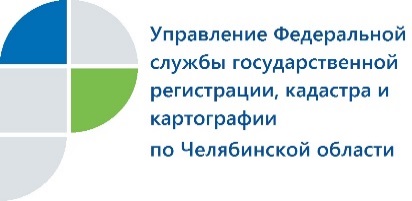 О преимуществах электронного обращения в  Росреестр Управление Федеральной службы государственной регистрации, кадастра и картографии по Челябинской области напоминает гражданам и юридическим лицам о преимуществах электронного обращения  в Росреестр. Среди неоспоримых следует выделить такие, как: существенная экономия времени из-за отсутствия необходимости личного обращения в офисы МФЦ и кадастровой палаты, меньший размер государственной пошлины и сокращение сроков предоставления услуг Росреестра.Переход на предоставление государственных услуг в электронном виде является одной из приоритетных задач Росреестра. В этом направлении проделана большая работа, связанная с внедрением информационных технологий и расширением списка возможностей. Так, посредством сервисов Интернет-портала Росреестра https://rosreestr.ru заявителям предоставляются справочные материалы и оказываются электронные госуслуги в сфере регистрации прав и кадастрового учета объектов недвижимости. Пресс-служба Управления Росреестрапо Челябинской области								E-mail: pressafrs74@chel.surnet.ru